LARRY BAER, PhD C. Psych.
Dr. Larry Baer is a clinical psychologist who has worked in the field of psychosis, including first-episode psychosis and the clinical high-risk state, as both a clinician and researcher since 2009 and he has extensive experience in the use of Cognitive Behavioural Therapy (CBT) for the treatment of psychosis. He currently is an assistant clinical professor in the Department of Psychiatry and Behavioural Neurosciences at McMaster University and also works in private practice, providing individual therapy for adults, consultation services for other mental health care practitioners and clinical supervision for psychology trainees. He trained at the Prevention and Early Intervention for Psychosis Program (PEPP) at McGill University, where he held a postdoctoral fellowship. Most recently, he was a staff psychologist with the Complex Care and Recovery Program at the Centre for Addiction and Mental Health (CAMH), where he specialized in treating individuals who experienced psychosis. He has developed psychological treatments for psychosis and related comorbidities, presented his research at national and international conferences, and published in numerous scientific journals. He is a member of the North America Cognitive Behavioral Therapy for Psychosis Network (NACBTpN) as well as a member of the Canadian Association for CBT.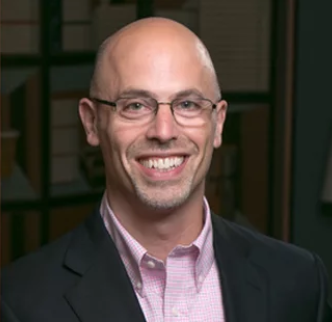 